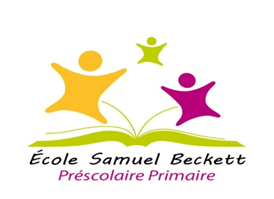 Niveau: cp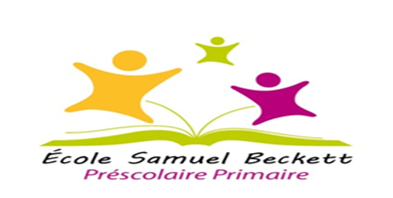 Nom et PrénomMatière: Dictée ...........................................................Professeur: YasmineSemestre2:Contrôle N°3Note:      /10